3GPP TSG SA WG5 Meeting 134-e		S5-206350electronic meeting, online, 16th - 25th November 2020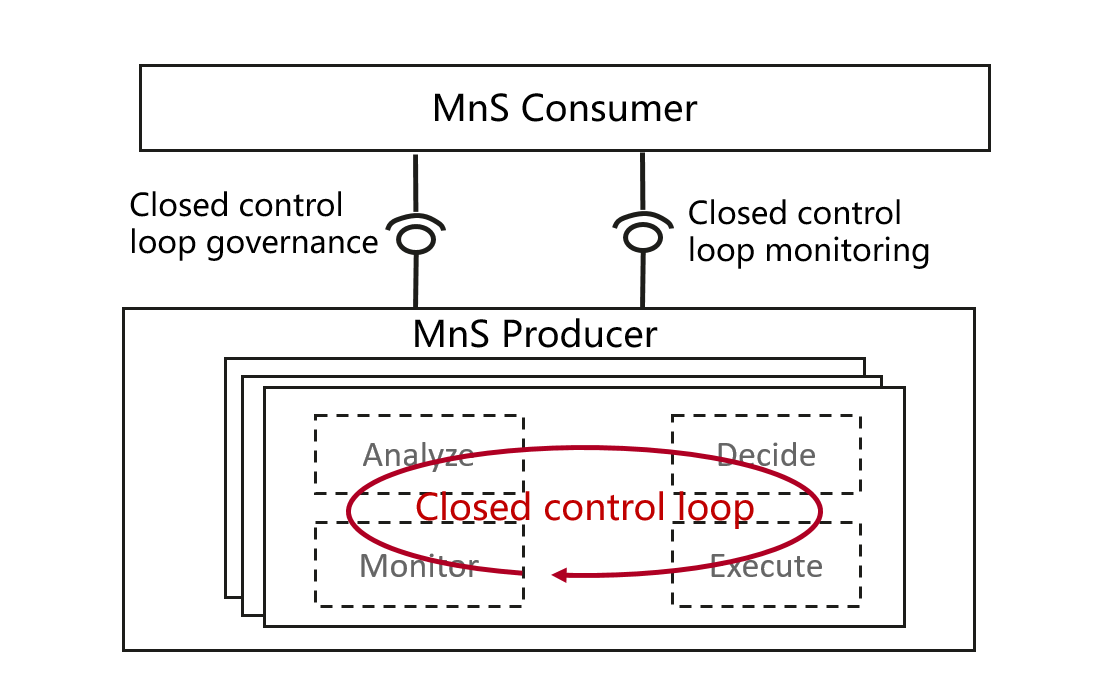 CR-Form-v12.0CR-Form-v12.0CR-Form-v12.0CR-Form-v12.0CR-Form-v12.0CR-Form-v12.0CR-Form-v12.0CR-Form-v12.0CR-Form-v12.0CHANGE REQUESTCHANGE REQUESTCHANGE REQUESTCHANGE REQUESTCHANGE REQUESTCHANGE REQUESTCHANGE REQUESTCHANGE REQUESTCHANGE REQUEST28.535CR-rev-Current version:16.1.0For HELP on using this form: comprehensive instructions can be found at 
http://www.3gpp.org/Change-Requests.For HELP on using this form: comprehensive instructions can be found at 
http://www.3gpp.org/Change-Requests.For HELP on using this form: comprehensive instructions can be found at 
http://www.3gpp.org/Change-Requests.For HELP on using this form: comprehensive instructions can be found at 
http://www.3gpp.org/Change-Requests.For HELP on using this form: comprehensive instructions can be found at 
http://www.3gpp.org/Change-Requests.For HELP on using this form: comprehensive instructions can be found at 
http://www.3gpp.org/Change-Requests.For HELP on using this form: comprehensive instructions can be found at 
http://www.3gpp.org/Change-Requests.For HELP on using this form: comprehensive instructions can be found at 
http://www.3gpp.org/Change-Requests.For HELP on using this form: comprehensive instructions can be found at 
http://www.3gpp.org/Change-Requests.Proposed change affects:UICC appsMERadio Access NetworkXCore NetworkXTitle:	Add concept of closed control loop governing and monitoringAdd concept of closed control loop governing and monitoringAdd concept of closed control loop governing and monitoringAdd concept of closed control loop governing and monitoringAdd concept of closed control loop governing and monitoringAdd concept of closed control loop governing and monitoringAdd concept of closed control loop governing and monitoringAdd concept of closed control loop governing and monitoringAdd concept of closed control loop governing and monitoringAdd concept of closed control loop governing and monitoringSource to WG:HuaweiHuaweiHuaweiHuaweiHuaweiHuaweiHuaweiHuaweiHuaweiHuaweiSource to TSG:S5S5S5S5S5S5S5S5S5S5Work item code:eCOSLAeCOSLAeCOSLAeCOSLAeCOSLADate:Date:Date:2020-08-04Category:BRelease:Release:Release:Rel-17Use one of the following categories:
F  (correction)
A  (mirror corresponding to a change in an earlier release)
B  (addition of feature), 
C  (functional modification of feature)
D  (editorial modification)Detailed explanations of the above categories can
be found in 3GPP TR 21.900.Use one of the following categories:
F  (correction)
A  (mirror corresponding to a change in an earlier release)
B  (addition of feature), 
C  (functional modification of feature)
D  (editorial modification)Detailed explanations of the above categories can
be found in 3GPP TR 21.900.Use one of the following categories:
F  (correction)
A  (mirror corresponding to a change in an earlier release)
B  (addition of feature), 
C  (functional modification of feature)
D  (editorial modification)Detailed explanations of the above categories can
be found in 3GPP TR 21.900.Use one of the following categories:
F  (correction)
A  (mirror corresponding to a change in an earlier release)
B  (addition of feature), 
C  (functional modification of feature)
D  (editorial modification)Detailed explanations of the above categories can
be found in 3GPP TR 21.900.Use one of the following categories:
F  (correction)
A  (mirror corresponding to a change in an earlier release)
B  (addition of feature), 
C  (functional modification of feature)
D  (editorial modification)Detailed explanations of the above categories can
be found in 3GPP TR 21.900.Use one of the following categories:
F  (correction)
A  (mirror corresponding to a change in an earlier release)
B  (addition of feature), 
C  (functional modification of feature)
D  (editorial modification)Detailed explanations of the above categories can
be found in 3GPP TR 21.900.Use one of the following categories:
F  (correction)
A  (mirror corresponding to a change in an earlier release)
B  (addition of feature), 
C  (functional modification of feature)
D  (editorial modification)Detailed explanations of the above categories can
be found in 3GPP TR 21.900.Use one of the following categories:
F  (correction)
A  (mirror corresponding to a change in an earlier release)
B  (addition of feature), 
C  (functional modification of feature)
D  (editorial modification)Detailed explanations of the above categories can
be found in 3GPP TR 21.900.Use one of the following releases:
Rel-8	(Release 8)
Rel-9	(Release 9)
Rel-10	(Release 10)
Rel-11	(Release 11)
Rel-12	(Release 12)
Rel-13	(Release 13)
Rel-14	(Release 14)
Rel-15	(Release 15)
Rel-16	(Release 16)Use one of the following releases:
Rel-8	(Release 8)
Rel-9	(Release 9)
Rel-10	(Release 10)
Rel-11	(Release 11)
Rel-12	(Release 12)
Rel-13	(Release 13)
Rel-14	(Release 14)
Rel-15	(Release 15)
Rel-16	(Release 16)Reason for change:Reason for change:In Clause 4.2 Management control loops  the concept of control loops, open control loops and closed cotnrol loops are described, however, the closed loop governance and monitoring is missing, which is important for management of the closed control loops. In Clause 4.2 Management control loops  the concept of control loops, open control loops and closed cotnrol loops are described, however, the closed loop governance and monitoring is missing, which is important for management of the closed control loops. In Clause 4.2 Management control loops  the concept of control loops, open control loops and closed cotnrol loops are described, however, the closed loop governance and monitoring is missing, which is important for management of the closed control loops. In Clause 4.2 Management control loops  the concept of control loops, open control loops and closed cotnrol loops are described, however, the closed loop governance and monitoring is missing, which is important for management of the closed control loops. In Clause 4.2 Management control loops  the concept of control loops, open control loops and closed cotnrol loops are described, however, the closed loop governance and monitoring is missing, which is important for management of the closed control loops. In Clause 4.2 Management control loops  the concept of control loops, open control loops and closed cotnrol loops are described, however, the closed loop governance and monitoring is missing, which is important for management of the closed control loops. In Clause 4.2 Management control loops  the concept of control loops, open control loops and closed cotnrol loops are described, however, the closed loop governance and monitoring is missing, which is important for management of the closed control loops. In Clause 4.2 Management control loops  the concept of control loops, open control loops and closed cotnrol loops are described, however, the closed loop governance and monitoring is missing, which is important for management of the closed control loops. In Clause 4.2 Management control loops  the concept of control loops, open control loops and closed cotnrol loops are described, however, the closed loop governance and monitoring is missing, which is important for management of the closed control loops. Summary of change:Summary of change:Add concept of closed control loop governance and closed control loop monitoring.Add concept of closed control loop governance and closed control loop monitoring.Add concept of closed control loop governance and closed control loop monitoring.Add concept of closed control loop governance and closed control loop monitoring.Add concept of closed control loop governance and closed control loop monitoring.Add concept of closed control loop governance and closed control loop monitoring.Add concept of closed control loop governance and closed control loop monitoring.Add concept of closed control loop governance and closed control loop monitoring.Add concept of closed control loop governance and closed control loop monitoring.Consequences if not approved:Consequences if not approved:Clauses affected:Clauses affected:4.2.X4.2.X4.2.X4.2.X4.2.X4.2.X4.2.X4.2.X4.2.XYNOther specsOther specsX Other core specifications	 Other core specifications	 Other core specifications	 Other core specifications	TS/TR ... CR ... TS/TR ... CR ... TS/TR ... CR ... affected:affected:X Test specifications Test specifications Test specifications Test specificationsTS/TR ... CR ... TS/TR ... CR ... TS/TR ... CR ... (show related CRs)(show related CRs)X O&M Specifications O&M Specifications O&M Specifications O&M SpecificationsTS/TR ... CR ... TS/TR ... CR ... TS/TR ... CR ... Other comments:Other comments:This CR's revision history:This CR's revision history:1st ChangeEnd of Change